 - ตัวอย่าง (ประเภทเงินรายได้สถานศึกษา) –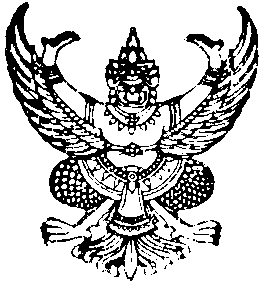                                                          วัน/เดือน/ปี ณ วันที่ส่งหนังสือมายัง สพป.สงขลา 2เรื่อง   ขอความเห็นชอบการจ้างลูกจ้างชั่วคราวที่จ้างจากเงินนอกงบประมาณ (ราย...............) 
         ประเภทเงินรายได้สถานศึกษาเรียน   ผู้อำนวยการสำนักงานเขตพื้นที่การศึกษาประถมศึกษาสงขลา เขต 2สิ่งที่ส่งมาด้วย  1. บันทึกชี้แจงเหตุผลความจำเป็นการขอจ้างลูกจ้างชั่วคราวฯ		 จำนวน 1 ชุด        2. สำเนารายงานการประชุมคณะกรรมการสถานศึกษา 		 จำนวน 1 ชุด
        3. หน้าสมุดบัญชีธนาคารโรงเรียน 					 จำนวน 1 ชุด
        4. ทะเบียนคุมเงินนอกงบประมาณของโรงเรียน 			 จำนวน 1 ชุด	ด้วย โรงเรียน...................................................................... มีความจำเป็นขอจัดจ้างลูกจ้างชั่วคราวที่จ้างจากเงินนอกงบประมาณ เนื่องจากอัตรากำลังข้าราชการครูและบุคลากรทางการศึกษา ในภาพรวมของสถานศึกษา (นับรวมพนักงานราชการและลูกจ้างชั่วคราวที่จ้างจากเงินนอกงบประมาณ) (  ) ขาดเกณฑ์ ( ) เกินเกณฑ์
(  ) พอดีเกณฑ์  จำนวน.................อัตรา และสถานศึกษาขาดแคลน ในกลุ่มสาระ/สาขาวิชาเอก………………………..……รายละเอียดประกอบการพิจารณาฯ ตามเอกสารดังแนบ	จึงเรียนมาเพื่อโปรดพิจารณา      ขอแสดงความนับถือ					           (................................................)              ผู้อำนวยการโรงเรียน.........................................................งาน................................... โทร. .................................. (เบอร์ผู้อำนวยการโรงเรียน หรือรักษาการฯ)โทร. .................................. (เบอร์เจ้าหน้าที่ที่รับผิดชอบ)- ตัวอย่าง (ประเภทเงินอุดหนุนค่าใช้จ่ายรายหัว) –                                                         วัน/เดือน/ปี ณ วันที่ส่งหนังสือมายัง สพป.สงขลา 2เรื่อง   ขอความเห็นชอบการจ้างลูกจ้างชั่วคราวที่จ้างจากเงินนอกงบประมาณ (ราย………..) 
         ประเภทเงินอุดหนุนค่าใช้จ่ายรายหัวเรียน   ผู้อำนวยการสำนักงานเขตพื้นที่การศึกษาประถมศึกษาสงขลา เขต 2สิ่งที่ส่งมาด้วย  1. โครงการ เรื่อง ……………………………. โดยจัดจ้างจากเงินนอกงบประมาณ 
                       (ประเภทเงินอุดหนุนค่าใช้จ่ายรายหัว) 				จำนวน 1 ชุด
                  2. บันทึกชี้แจงเหตุผลความจำเป็นการขอจ้างลูกจ้างชั่วคราวฯ	 	จำนวน 1 ชุด        3. สำเนารายงานการประชุมคณะกรรมการสถานศึกษา 		จำนวน 1 ชุด	ด้วย โรงเรียน...................................................................... มีความจำเป็นขอจัดจ้างลูกจ้างชั่วคราวที่จ้างจากเงินนอกงบประมาณ เนื่องจากอัตรากำลังข้าราชการครูและบุคลากรทางการศึกษา ในภาพรวมของสถานศึกษา (นับรวมพนักงานราชการและลูกจ้างชั่วคราวที่จ้างจากเงินนอกงบประมาณ) (  ) ขาดเกณฑ์ ( ) เกินเกณฑ์
(  ) พอดีเกณฑ์  จำนวน.................อัตรา และสถานศึกษาขาดแคลน ในกลุ่มสาระ/สาขาวิชาเอก………………………..……รายละเอียดประกอบการพิจารณาฯ ตามเอกสารดังแนบ	จึงเรียนมาเพื่อโปรดพิจารณา						      ขอแสดงความนับถือ					           (................................................)              ผู้อำนวยการโรงเรียน.........................................................งาน................................... โทร. .................................. (เบอร์ผู้อำนวยการโรงเรียน หรือรักษาการฯ)โทร. .................................. (เบอร์เจ้าหน้าที่ที่รับผิดชอบ)